Name________________________________________________Date_______________Period__________ISN#______Levels of Development: Sub Sahara AfricaDirections: Using the CultureGrams on the various countries of Africa, record the countries current indicators. Then, rank the following countries based on their level of development. 1. From the information collected above, which three nations would be considered More Developed? A. 				B. 				C. 2. From the information collected above, which three nations would be considered Newly Industrialized?A.				B.				C. 3. From the information collected above, which three nations would be considered Less Developed?A.				B.				C. 4.  Label and color the map by the key based on your rankings above. 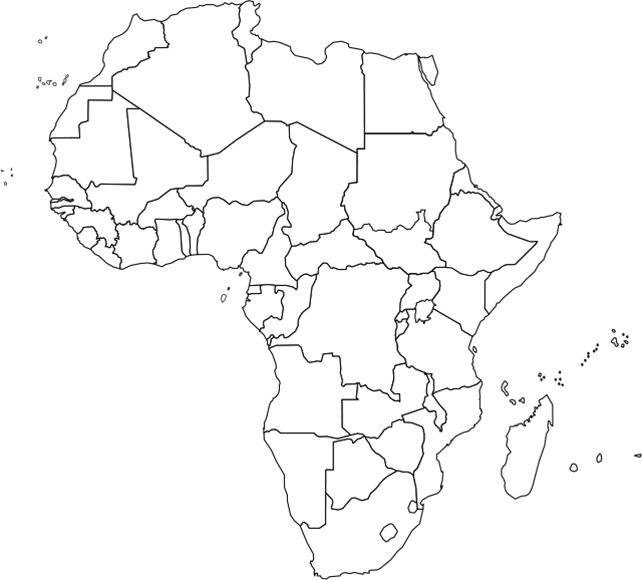 More Developed Nations- Green Newly Industrialized Nations- YellowLess Developed Nations- Red5. What trends can you find with countries that are considered More developed and their location within the African continent?6. What trends do you notice about the nations that are considered Newly Industrialized or Less Developed and their location within the African continent? 7. Using the Population pyramids below, match them to the correct country and EXPLAIN how the population trends match the chosen country. 		Country Choices:         Somalia		Kenya		South Africa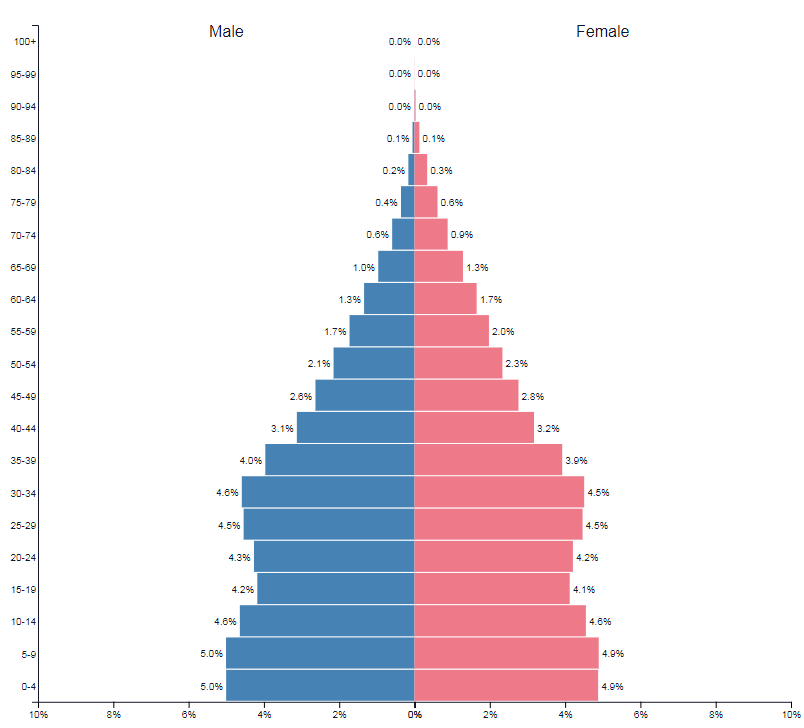 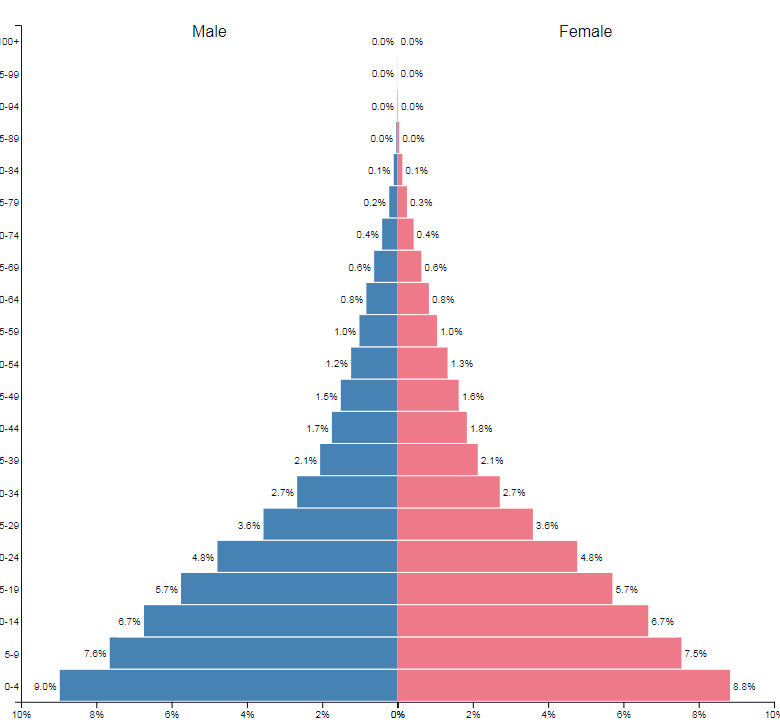 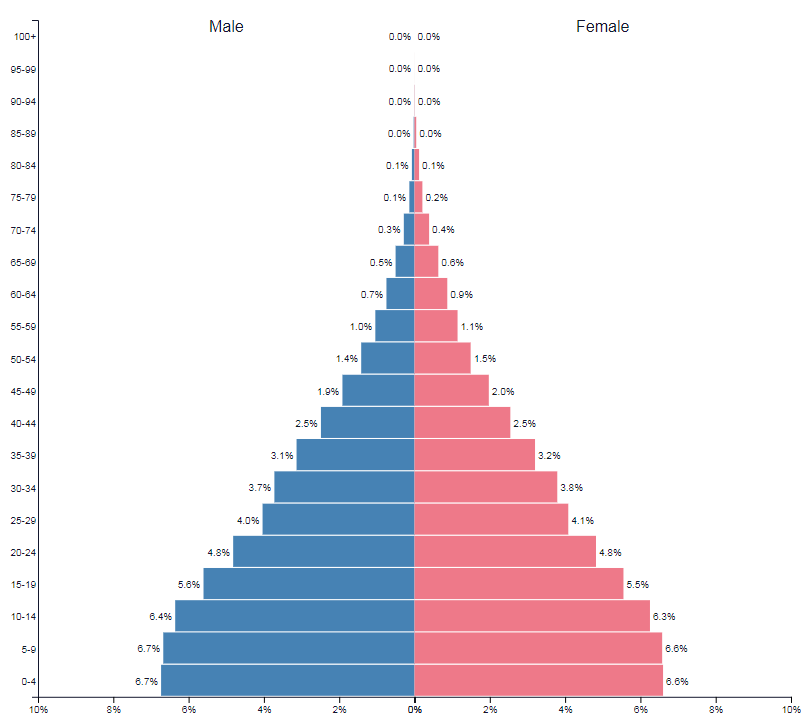 8. Quick illustrations: Draw a representation of what life would look like in the following nations based on their level of development. CountryGDPAgeEducationLife ExpectancyKidsRural or UrbanAlgeriaBotswanaDR of CongoIvory CoastKenyaRwandaNigeriaSomaliaSouth AfricaCountry Of: Country Of: Country Of: Because-Because-Because-